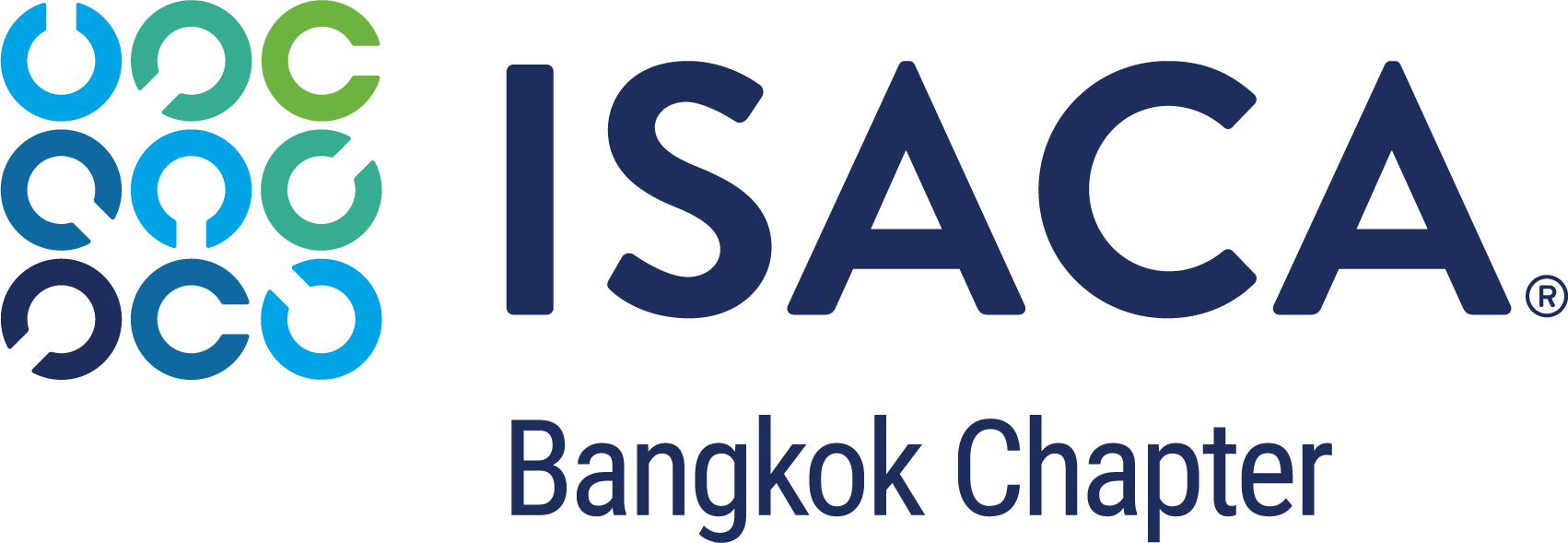 แบบที่   1หนังสือมอบฉันทะเขียนที่ __________________________วันที่ ____ เดือน____________พ.ศ. 2565	ข้าพเจ้า__________________________________________อยู่บ้านเลขที่____________ถนน____________________________ตำบลแขวง____________________________________อำเภอ/เขต _____________________________________จังหวัด__________________________ เป็นสมาชิกของสมาคมผู้ตรวจสอบและควบคุมระบบสารสนเทศ - ภาคพื้นกรุงเทพฯ เลขที่ _________________________ ขอมอบฉันทะให้ ________________________________ หมายเลขสมาชิก ______________________________อีเมล์____________________________ เป็นผู้แทนของข้าพเจ้าเพื่อเข้าประชุมออกเสียงลงคะแนนแทนข้าพเจ้าในการประชุมใหญ่สามัญประจำปีครั้งที่ 1/2565  ซึ่งจะประชุมในวันเสาร์ที่ 25 มิถุนายน 2565 เวลา 09:00 น. ทางการประชุมออนไลน์ผ่านระบบ Zoom 				ลงนาม   ___________________________    ผู้มอบฉันทะ                                                                         (___________________________________)                                                          ลงนาม__________________________    ผู้รับมอบฉันทะ                                                                                   (___________________________________)แบบที่   2หนังสือมอบฉันทะเขียนที่ __________________________วันที่ ____ เดือน____________พ.ศ. 2565	ข้าพเจ้า __________________________________________อยู่บ้านเลขที่____________ถนน____________________________ตำบล/แขวง____________________________________อำเภอ/เขต _____________________________________จังหวัด__________________________ เป็นสมาชิกของสมาคมผู้ตรวจสอบและควบคุมระบบสารสนเทศ - ภาคพื้นกรุงเทพฯ เลขที่ _________________________ ขอมอบฉันทะให้ นายอาทิตย์ ไทรงาม เลขานุการสมาคม หมายเลขสมาชิก 1028585 อีเมล์ secretary@isaca-bangkok.org เป็นผู้แทนของข้าพเจ้าเพื่อเข้าประชุมออกเสียงลงคะแนนแทนข้าพเจ้าในการประชุมใหญ่สามัญประจำปีครั้งที่ 1/2565  ซึ่งจะประชุมในวันเสาร์ที่ 25 มิถุนายน 2565 เวลา 09:00 น. ทางการประชุมออนไลน์ผ่านระบบ Zoom				ลงนาม   ___________________________    ผู้มอบฉันทะ                                                                     (___________________________________)                                                              ลงนาม__________________________    ผู้รับมอบฉันทะ                                                                      (_________อาทิตย์ ไทรงาม_______)